Об организации отдыха детей, их оздоровления и занятости в Шумерлинском муниципальном округе Чувашской РеспубликиВ соответствии с постановлением Кабинета Министров Чувашской Республики от 02 марта . № 70 (ред. от 28.02.2024) «Об организации отдыха детей, их оздоровления и занятости в Чувашской Республике», Указом Главы Чувашской Республики от 24 марта 2023 г. № 31 «О внесении изменений в некоторые указы Главы Чувашской Республики», в целях обеспечения отдыха детей, их оздоровления и занятости в Шумерлинском муниципальном округе Чувашской Республикиадминистрация Шумерлинского муниципального округа п о с т а н о в л я е т: 1. Определить отдел образования и спорта администрации Шумерлинского муниципального округа Чувашской Республики уполномоченным органом, ответственным за  организацию и проведение отдыха детей и их оздоровления в Шумерлинском муниципальном округе Чувашской Республики.2. Утвердить Порядок организации отдыха детей и их оздоровления в Шумерлинском муниципальном округе Чувашской Республики (далее – Порядок) согласно приложению к настоящему постановлению.3. Отделу образования и спорта администрации Шумерлинского муниципального округа Чувашской Республики:осуществлять в пределах своих полномочий мероприятия по обеспечению организации отдыха детей (в том числе детей школьного возраста, находящихся в трудной жизненной ситуации) в каникулярное время, включая мероприятия по обеспечению безопасности их жизни и здоровья;обеспечить в каникулярное время отдых детей школьного возраста из числа победителей и призеров республиканских, межрегиональных, всероссийских, международных олимпиад, конкурсов, соревнований и иных мероприятий, активистов детских общественных объединений (организаций);во взаимодействии с руководителями организаций отдыха детей и их оздоровления обеспечить заключение договоров (соглашений) с охранными организациями об оказании охранных услуг в организациях отдых детей и их оздоровления сезонного или круглогодичного действия и прилегающих к ним территориях;по результатам комиссионных проверок эксплуатационного состояния подъездных путей к организациям отдыха детей и их оздоровления сезонного или круглогодичного действия, проводимых Управлением Государственной инспекции безопасности дорожного движения Министерства внутренних дел по Чувашской Республике совместно с дорожно-эксплуатационными службами, принять меры к устранению выявленных недостатков;обеспечить частичное возмещение организациям стоимости путевок в организации отдыха детей и их оздоровления сезонного или круглогодичного действия, приобретенных ими за счет собственных средств, а также родителям или иным законным представителям детей школьного возраста, проживающим на территории Шумерлинского муниципального округа Чувашской Республики в соответствии с прилагаемым к настоящему постановлению Порядком;представлять ежегодно в Министерство образования Чувашской Республики заявку, содержащую информацию, необходимую для формирования и ведения реестра организаций отдыха детей и их оздоровления, а также его размещения на официальном сайте Министерства образования Чувашской Республики на Портале органов власти Чувашской Республики в информационно-телекоммуникационной сети «Интернет», в соответствии с порядком формирования и ведения реестра организаций отдыха детей и их оздоровления на территории Чувашской Республики, установленным Министерством образования Чувашской Республики;предусмотреть в бюджете Шумерлинского муниципального округа Чувашской Республики финансовые средства на организацию отдыха детей в каникулярное время и временного трудоустройства несовершеннолетних граждан в возрасте от 14 до 18 лет в свободное от учебы время в соответствии с Федеральным законом от 06 октября 2003 г. № 131-ФЗ «Об общих принципах организации местного самоуправления в Российской Федерации», Законом Российской Федерации от 19 апреля 1991 г. № 1032-1 (ред. от 25.12.2023 г.) «О занятости населения в Российской Федерации» и решением Собрания депутатов Шумерлинского муниципального округа Чувашской Республики о бюджете Шумерлинского муниципального округа Чувашской Республики на очередной финансовый год и плановый период;проводить совместно со страховыми организациями разъяснительную работу среди родителей о необходимости страхования детей от несчастных случаев и болезней во время пребывания их в организациях отдыха детей и их оздоровления;оказать содействие Казенному учреждению Чувашской Республики «Центр занятости населения города Шумерли» Государственной службы занятости населения Чувашской Республики» (по согласованию) в организации временного трудоустройства несовершеннолетних граждан в возрасте от 14 до 18 лет в свободное от учебы время в соответствии с законодательством Российской Федерации о труде и об охране труда;совместно с Казенным учреждением Чувашской Республики «Центр занятости населения города Шумерли» Государственной службы занятости населения Чувашской Республики» (по согласованию) организовать временные рабочие места для трудоустройства несовершеннолетних граждан в возрасте от 14 до 18 лет в свободное от учебы время в соответствии с законодательством Российской Федерации о труде и об охране труда;создать муниципальные межведомственные приемочные комиссии организаций отдыха детей и их оздоровления в целях обеспечения качественной подготовки организаций отдыха детей и их оздоровления к летней оздоровительной кампании;содействовать:развитию сети организаций отдыха детей и их оздоровления, сохранению и развитию их инфраструктуры, недопущению их перепрофилирования и последующего закрытия;организации в каникулярное время отдыха детей школьного возраста, находящихся в трудной жизненной ситуации, их оздоровления и занятости; 4. Отделу образования и спорта администрации Шумерлинского муниципального округа Чувашской Республики и руководителям общеобразовательных организаций обеспечить:качественную и своевременную подготовку материально-технической базы пришкольных лагерей, в том числе санитарно-техническое состояние пищеблоков, систем водоснабжения и водоотведения, мест для купания;открытие пришкольных лагерей только в случае соответствия установленным санитарно-эпидемиологическим, противопожарным и иным требованиям и нормам, обеспечивающим жизнь и здоровье детей и работников пришкольных лагерей;комплектование пришкольных лагерей медицинскими и педагогическими работниками, инструкторами по физической культуре, квалификация которых соответствует профессиональным стандартам или квалификационным требованиям в соответствии с трудовым законодательством, прошедшими специальную подготовку и обучение, в том числе по программе «пожарно-технического минимума», при условии прохождения ими медицинского осмотра, гигиенического обучения, вакцинации их в соответствии с национальным календарем профилактических прививок, от других инфекционных заболеваний по эпидемиологическим показаниям, а также работниками пищеблоков и лицами, имеющими непосредственный контакт с пищевыми продуктами, привитыми дополнительно против дизентерии Зонне, вирусного гепатита А;участие организаторов отдыха детей и их оздоровления, руководителей общеобразовательных организаций, их заместителей по воспитательной работе в республиканских курсах повышения квалификации, проводимых Министерством образования Чувашской Республики совместно с Министерством физической культуры и спорта Чувашской Республикибезопасные условия при перевозке детей от пункта их сбора до места нахождения (расположения)  пришкольных лагерей и обратно;наличие квалифицированных работников, обеспечивающих охрану пришкольных лагерей, осуществляемую охранными организациями, имеющими лицензию на осуществление охранной деятельности;создание системы оперативной связи по информированию правоохранительных органов и Межведомственной комиссии по вопросам организации отдыха и оздоровления детей в Шумерлинском муниципальном округе Чувашской Республики о чрезвычайных ситуациях в пришкольных лагерях;наличие в пришкольных лагерях тревожной сигнализации (кнопка тревожной сигнализации) с выводом сигнала «Тревога» в органы внутренних дел (вневедомственную охрану) или ситуационные центры системы обеспечения вызова экстренных оперативных служб по единому номеру «112» на территории Чувашской Республики;наличие системы видеонаблюдения на внутренних объектах и по периметру территорий пришкольных лагерей, в том числе адаптированных к работе в темное время суток, обеспечивающей передачу визуальной информации о состоянии охраняемой зоны на видеомонитор с регистрацией видеоинформации специальными регистрирующими устройствами, позволяющими обеспечить хранение информации не менее 10 суток; размещение на территории пришкольных лагерей уголков (стендов) по безопасности дорожного движения, противопожарной безопасности, антитеррористической защищенности;полноценное и рациональное питание детей в соответствии с утвержденными нормами с использованием пищевых продуктов, обогащенных витаминами, микро- и макронутриентами;отстранение от работы сотрудников пищеблоков, сотрудников, деятельность которых связана с производством, хранением, транспортировкой, реализацией пищевых продуктов и питьевой воды, и лиц, осуществляющих эксплуатацию водопроводных сооружений, не прошедших обследования с целью определения носительства возбудителей острых кишечных инфекций бактериальной и вирусной этиологии;организовать:проведение не позднее, чем за две недели до открытия пришкольных лагерей эпизоотологического обследования, дератизационной, дезинсекционной и акарицидной обработки территорий организаций отдыха детей и их оздоровления и прилегающих к ним территорий организациями, занимающимися дезинфекционной деятельностью, а также контроль эффективности указанной обработки; заключение договоров страхования детей от несчастных случаев и болезней во время пребывания их в пришкольных лагерях;проведение на базе пришкольных лагерей не менее трех смен в летний период; 5. Отделу образования и спорта администрации Шумерлинского муниципального округа Чувашской Республики, руководителям общеобразовательных организаций с участием профсоюзных и других общественных организаций совместно с Казенным учреждением Чувашской Республики «Центр занятости населения города Шумерли» Государственной службы занятости населения Чувашской Республики» (по согласованию), Бюджетным учреждением Чувашской Республики «Шумерлинский комплексный центр социального обслуживания населения» Минтруда Чувашии, Бюджетным учреждением Чувашской Республики «Шумерлинский межтерриториальный медицинский центр» Министерства здравоохранения Чувашской Республики (по согласованию) обеспечить:максимальную доступность услуг организаций отдыха детей и их оздоровления;разработку рекомендаций по формированию специализированных (профильных) лагерей;максимальный охват организованными формами отдыха и оздоровления несовершеннолетних, состоящих на профилактическом учете в подразделениях по делам несовершеннолетних Межмуниципального отдела МВД России «Шумерлинский», и детей, нуждающихся в социальной поддержке;создание надлежащих условий для проведения воспитательной и оздоровительной работы, предусмотрев проведение мероприятий, направленных на профилактику потребления алкоголя, незаконного потребления наркотических средств и психотропных веществ, потребление табака, правонарушений, безнадзорности и экстремизма;ежегодно до 25 мая подготовку пришкольных лагерей к функционированию.6. Признать утратившими силу:постановление администрации Шумерлинского муниципального округа Чувашской Республики от 29 марта 2023 г. № 212 «Об организации отдыха детей, их оздоровления и занятости в Шумерлинском муниципальном округе»;постановление администрации Шумерлинского муниципального округа Чувашской Республики от 07 апреля 2023 г. № 241 «О внесении изменений в постановление администрации Шумерлинского муниципального округа от 29.03.2023 № 212 «Об организации отдыха детей, их оздоровления и занятости в Шумерлинском муниципальном округе»»;7. Контроль за исполнением настоящего постановления возложить на заместителя главы администрации по социальному развитию - начальника отдела образования и спорта администрации Шумерлинского муниципального округа.8. Настоящее постановление вступает в силу после его официального опубликования в периодическом печатном издании «Вестник Шумерлинского муниципального округа» и подлежит размещению на официальном сайте Шумерлинского муниципального округа в информационно-телекоммуникационной сети «Интернет».Глава  Шумерлинскогомуниципального округаЧувашской Республики                                                                                           Д. И. ГоловинПорядокорганизации отдыха детей и их оздоровления  в Шумерлинском муниципальном округе Чувашской Республики1. Настоящий Порядок организации отдыха детей и их оздоровления в Шумерлинском муниципальном округе Чувашской Республики (далее - Порядок) разработан в целях реализации администрацией Шумерлинского муниципального округа Чувашской Республики полномочий по организации отдыха детей и их оздоровления в Шумерлинском муниципальном округе.2. В соответствии с решением Собрания депутатов Шумерлинского муниципального округа Чувашской Республики о бюджете Шумерлинского муниципального округа Чувашской Республики на очередной финансовый год и плановый период главным распорядителем средств бюджета Шумерлинского муниципального округа Чувашской Республики на организацию отдыха детей и их оздоровления является отдел образования и спорта администрации Шумерлинского муниципального округа Чувашской Республики (далее так же уполномоченный орган) – в части организации отдыха и детей школьного возраста:детей-сирот и детей, оставшихся без попечения родителей, обучающихся в муниципальных общеобразовательных учреждениях Шумерлинского муниципального округа Чувашской Республики;победителей и призеров республиканских, межрегиональных, всероссийских, международных олимпиад, конкурсов, соревнований и иных мероприятий, активистов детских общественных объединений (организаций); несовершеннолетних, состоящих на профилактическом учете в органах и учреждениях системы профилактики безнадзорности и правонарушений несовершеннолетних; детей, являющихся членами семей участников специальной военной операции на территориях Украины, Донецкой Народной Республики, Луганской Народной Республики, Херсонской и Запорожской областей (далее - специальная военная операция), проживающих в Шумерлинском муниципальном округе Чувашской Республике: граждан Российской Федерации, проходящих военную службу в Вооруженных Силах Российской Федерации по контракту, направленных из Федерального казенного учреждения «Военный комиссариат Чувашской Республики» для участия в специальной военной операции (далее - военнослужащий по контракту); граждан Российской Федерации, находящихся на военной службе (службе) в войсках национальной гвардии Российской Федерации и имеющих специальное звание полиции, принимающих участие в специальной военной операции (далее - военнослужащий); граждан Российской Федерации, направленных из Федерального казенного учреждения «Военный комиссариат Чувашской Республики» для заключения контракта о добровольном содействии в выполнении задач, возложенных на Вооруженные Силы Российской Федерации, принимающих участие в специальной военной операции (далее - доброволец); граждан Российской Федерации, призванных на военную службу по мобилизации в Вооруженные Силы Российской Федерации в соответствии с Указом Президента Российской Федерации от 21 сентября 2022 г. № 647 «Об объявлении частичной мобилизации в Российской Федерации» (далее - мобилизованное лицо); участников специальной военной операции, указанных в абзацах шестом – девятом настоящего пункта, погибших (умерших) в результате участия в специальной военной операции. Бесплатные путевки в организации отдыха детей и их оздоровления предоставляются категориям детей, являющихся членами семей участников специальной военной операции, указанным в абзацах шестом – девятом настоящего пункта, в период участия военнослужащих по контракту, военнослужащих, добровольцев, мобилизованных лиц в специальной военной операции.3. Отдых детей, указанных в абзацах втором – четвертом пункта 2 настоящего Порядка, и их оздоровление осуществляются в организациях отдыха детей и их оздоровления сезонного или круглогодичного действия, лагерях, организованных образовательными организациями, осуществляющими организацию отдыха и оздоровления обучающихся в каникулярное время (с круглосуточным или дневным пребыванием), детских лагерях труда и отдыха, детских лагерях палаточного типа, детских специализированных (профильных) лагерях, детских лагерях различной тематической направленности, а также в федеральном государственном бюджетном образовательном учреждении «Всероссийский детский центр «Орленок», федеральном государственном бюджетном образовательном учреждении «Международный детский центр «Артек», федеральном государственном бюджетном образовательном учреждении «Всероссийский детский центр «Смена», федеральном государственном бюджетном образовательном учреждении «Всероссийский детский центр «Океан».4. Отдых детей, указанных в абзацах пятом – десятом пункта 2 настоящего Порядка, осуществляется в организациях отдыха детей и их оздоровления сезонного или круглогодичного действия.5. Организация отдыха детей и их оздоровления в загородных лагерях отдыха и оздоровления осуществляется путем выделения их родителям (законным представителям) путевок на основании заявления, составленного по прилагаемой форме (приложение № 1 к настоящему Порядку) и поданного на имя уполномоченного органа по организации отдыха детей и их оздоровления - отдела образования и спорта Шумерлинского муниципального округа.6. Отдел образования и спорта администрации Шумерлинского муниципального округа:- информирует родителей (законных представителей) об условиях проведения заявочной кампании через средства массовой информации, размещает информацию на сайте отдела образования и спорта администрации Шумерлинского муниципального округа и общеобразовательных организациях Шумерлинского муниципального округа, распространяет информационные материалы в общеобразовательных организациях, на родительских собраниях;- организует приём заявлений от родителей (законных представителей) в рабочие дни с 8.00 до 17.00 часов, по субботам - с 8.00 часов по 14.00 часов, воскресенье - выходной день;- назначает должностное лицо, ответственное за проведение заявочной кампании определяет операторов по введению данных в автоматизированную систему по сбору, учету и обработке заявок на приобретение путёвок в загородные лагеря отдыха и оздоровления в каждой общеобразовательной организации.Путевка в загородные лагеря отдыха и оздоровления предоставляется для ребенка школьного возраста, со сроком пребывания не менее 7 дней и не более чем 24 дня в каникулярное время.Путевка в загородные лагеря отдыха и оздоровления, пришкольные лагеря предоставляется однократно в текущем году.В случае, когда ребенок не может прибыть по уважительной причине (медицинские противопоказания, семейные обстоятельства), при наличии выданной ему путевки в загородных лагерях отдыха и оздоровления, родитель (законный представитель) должен немедленно вернуть путевку по месту ее выдачи. В случае, когда ребенок не может прибыть по болезни при наличии выданной путевки в организацию отдыха и оздоровления, родители (законные представители детей) в течение двух дней с момента, когда стало известно о невозможности заезда ребенка, должны вернуть путевку по месту ее выдачи с приложением медицинской справки о болезни ребенка. Возврат денежных средств, внесенных родителями (законными представителями детей) на расчетный счет организации отдыха и оздоровления детей, производится на основании заявления на имя директора организации отдыха и оздоровления в течение 10 рабочих дней с момента поступления заявления.В случае если ребенок не прибыл в загородный лагерь отдыха и оздоровления без уважительной причины, при наличии выданной ему путевки, и путевка своевременно, не позднее, чем за 1 рабочий день до начала заезда, не была возвращена родителями (законными представителями) по месту ее получения, путевка считается использованной.Сбор, учет и обработка заявок на приобретение путёвок в загородные лагеря отдыха и оздоровления производится посредством единой автоматизированной системы.Каждая общеобразовательная организация Шумерлинского муниципального округа назначает оператора по контролю и введению данных в автоматизированную систему по сбору, учету и обработке заявок на приобретение путёвок в загородные лагеря отдыха и оздоровления (далее - оператор).7. Заявление на предоставление путевки родитель или иной законный представитель осуществляет как в электронной форме (через портал образовательных услуг), так и при личном посещении - для граждан, не имеющим доступ на портал услуг, через образовательные организации с предоставлением следующих документов:а) заявление о предоставлении путевки, с указанием сведений о лицах, проживающих совместно с заявителем, о родственных связях заявителя с указанными лицами, согласно приложению 1 к настоящему  Порядку;б) копию паспорта или иного документа, удостоверяющего личность и место жительства заявителя (с предъявлением оригинала);в) для ребенка, находящегося под опекой (попечительством), дополнительно представляется выписка из решения органов местного самоуправления об установлении над ребенком опеки (попечительства);г) справку органа социальной защиты населения КУ ЧР «Центр предоставления мер социальной поддержки» (для получения путевки в загородные лагеря отдыха и оздоровления детей, оплата которой производится родителями или иными законными представителями детей в размере 20%);д) справку о доходах родителей или законных представителей ребенка за  три месяца, предшествующие месяцу обращения (для получения путевки в загородные лагеря отдыха и оздоровления детей, оплата которой производится родителями или иными законными представителями детей в размере 30%  или 50%);Оператор вводит в автоматизированную систему все сведения заявителя, по завершению ввода автоматизированная система выдает уведомление о записи.Указанные в абзацах четвертом - пятом настоящего пункта документы, родители или иные законные представители детей, вправе представить по собственной инициативе.В случае если родителем или иным законным представителем детей не представлены по собственной инициативе документы, указанные в абзацах четвертом - пятом настоящего пункта, уполномоченный орган для их получения направляет межведомственный запрос в порядке, предусмотренном законодательством Российской Федерации в сфере организации предоставления государственных и муниципальных услуг, не позднее пяти рабочих дней после дня поступления заявления.8. Оплата стоимости путевок в организации отдыха детей и их оздоровления сезонного или круглогодичного действия производится родителями или законными представителями детей в размере:20 процентов от средней стоимости путевки - на период летних школьных каникул со сроком пребывания 21 день и на период весенних, осенних и зимних школьных каникул со сроком пребывания не менее 7 дней для детей школьного возраста из семей, среднедушевой доход которых не превышает 150 процентов величины прожиточного минимума, установленной в Чувашской Республике:30 процентов от средней стоимости путевки - на период летних школьных каникул со сроком пребывания 21 день и на период весенних, осенних и зимних школьных каникул со сроком пребывания не менее 7 дней для детей школьного возраста из семей, среднедушевой доход которых от 150 до 200 процентов величины прожиточного) минимума, установленной в Чувашской Республике;50 процентов от средней стоимости путевки - на период летних школьных каникул со сроком пребывания 21 день и на период весенних, осенних и зимних школьных каникул со сроком пребывания не менее 7 дней для детей школьного возраста из семей, среднедушевой доход которых превышает 200 процентов величины прожиточного минимума, установленной в Чувашской Республике.Родитель (законный представитель) оплачивает установленную договором часть стоимости путевки путем внесения денежных средств наличными в кассу лагеря или безналичным расчетом на счет лагеря.Бесплатно предоставляются путевки безнадзорным и беспризорным несовершеннолетним; детям из семей с пятью и более несовершеннолетними; детям-инвалидам; детям-сиротам и детям, оставшимся без попечения родителей, обучающимся в муниципальных общеобразовательных учреждениях Шумерлинского муниципального округа Чувашской Республики, детям, являющихся членами семей участников специальной военной операции.Отдел образования и спорта администрации Шумерлинского муниципального округа производит частичную оплату стоимости путевок в  загородные лагеря отдыха и оздоровления Чувашской Республики за счет средств бюджета Шумерлинского муниципального округа в размере:80 процентов от средней стоимости путевки - на период летних школьных каникул со сроком пребывания 21 день и на период весенних, осенних и зимних школьных каникул со сроком пребывания не менее 7 дней для детей школьного возраста из семей, среднедушевой доход которых не превышает 150 процентов величины прожиточного минимума, установленной в Чувашской Республике:70 процентов от средней стоимости путевки - на период летних школьных каникул со сроком пребывания 21 день и на период весенних, осенних и зимних школьных каникул со сроком пребывания не менее 7 дней для детей школьного возраста из семей, среднедушевой доход которых от 150 до 200 процентов величины прожиточного) минимума, установленной в Чувашской Республике;50 процентов от средней стоимости путевки - на период летних школьных каникул со сроком пребывания 21 день и на период весенних, осенних и зимних школьных каникул со сроком пребывания не менее 7 дней для детей школьного возраста из семей, среднедушевой доход которых превышает 200 процентов величины прожиточного минимума, установленной в Чувашской Республике,Перечисление средств, предусмотренных в бюджете Шумерлинского муниципального округа, производится отделом образования и спорта администрации Шумерлинского муниципального округа на лицевые счета загородных лагерей отдыха и оздоровления, открытые в финансовых органах, или на расчетные счета загородных лагерей отдыха и оздоровления, открытые в кредитных организациях, в течение 10 рабочих дней со дня получения следующих документов:Счета-фактуры (предоставляются загородными оздоровительными лагерями);Копии квитанций (предоставляются родителями (законными представителями).Загородные лагеря отдыха и оздоровления:предоставляют в течение 5 дней после окончания смены в отдел образования и спорта администрации Шумерлинского муниципального округа отрывные талоны путевок, акт сверки расчетов и список отдохнувших в лагере детей;несут ответственность за своевременность представления и достоверность представленных сведений.В случае выявления фактов предоставления загородными лагерями отдыха и оздоровления недостоверных сведений отдел образования и спорта администрации Шумерлинского муниципального округа в течение 10 рабочих дней со дня выявления нарушения направляет загородному оздоровительному лагерю уведомление о возврате в бюджет Шумерлинского муниципального округа указанных средств.При отказе загородного лагеря отдыха и оздоровления от добровольного возврата указанных средств они взыскиваются в судебном порядке.9. Предоставление путевок в загородные лагеря отдыха и оздоровления осуществляется в соответствии с электронной очередностью в зависимости от даты и времени подачи заявления и наличия путевок на основании документов, указанных в пункте 7 настоящего Порядка.10. Основанием для отказа в предоставлении путевок в загородные лагеря отдыха и оздоровления является:- получение путевки в текущем году в  загородный лагерь отдыха и оздоровления; - не предоставление заявителем документов, указанных в пункте 7 настоящего Порядка;11. Для получения путевки родитель (законный представитель) с уведомлением, полученным при регистрации заявления через портал образовательных услуг, и квитанцией об оплате обращается в отдел образования и спорта администрации Шумерлинского муниципального округа не позднее, чем за 5 дней до начала смены. Также родители (законные представители) имеют право получить путевки самостоятельно, непосредственно в загородном лагере отдыха и оздоровления. В случае неявки право на получение путевки переходит к другому ребенку в соответствии с электронной очерёдностью.12. Отдел образования и спорта администрации Шумерлинского муниципального округа оставляет за собой право устанавливать квоту путевок в загородные лагеря отдыха и оздоровления для родителей (законных представителей) в соответствии с возможностями загородных лагерей отдыха и оздоровления и финансовых средств, предусмотренных на организацию отдыха детей  и школьного возраста в каникулярное время.13. Отдел образования и спорта администрации Шумерлинского муниципального округа для возмещения части расходов организации отдыха детей и  их  оздоровления  заключает с загородными лагерями  отдыха и оздоровления соглашение по возмещению части расходов по организации отдыха детей и их оздоровления, обучающихся в общеобразовательных организациях, за исключением детей-сирот, находящихся в общеобразовательных организациях для детей-сирот и детей, оставшихся без попечения родителей, и детей, находящихся в трудной жизненной ситуации, в загородных лагерях отдыха и  оздоровления.14. На базе общеобразовательных организаций Шумерлинского муниципального округа на основании заявки, представленной в отдел образования и спорта администрации Шумерлинского муниципального округа, организуются пришкольные лагеря.15. Продолжительность смены в пришкольных лагерях не менее 21 дня и на период весенних, осенних, зимних каникул не менее 7 дней. 16. Комплектование пришкольных лагерей осуществляется общеобразовательными организациями Шумерлинского муниципального округа. Услуга предоставляется на основании заявления родителей (законных представителей), составленного по прилагаемой форме и поданного в адрес уполномоченного органа.17. Организация деятельности пришкольных лагерей осуществляется на основании образовательных программ, получивших заключения экспертного совета, созданного при Межведомственной комиссии по организации отдыха детей, их  оздоровления и занятости в Шумерлинском муниципальном округе.18. Комплектование пришкольных лагерей. Услуга предоставляется на основании заявления от родителей (законных представителей), составленного по прилагаемой форме (приложение № 2 к настоящему Порядку) и поданного в адрес руководителя общеобразовательной организации Шумерлинского муниципального округа, на базе которой организован пришкольный лагерь. 19. В целях организации активного отдыха детей и их оздоровления в естественных природных условиях, укрепления здоровья, вовлечения их в регулярные занятия физической культурой, спортом и туризмом также могут создаваться палаточные лагеря. Открытие палаточного лагеря и его комплектование осуществляется на основании решения Межведомственной комиссии по организации отдыха детей, их  оздоровления и занятости в Шумерлинском муниципальном округе. Продолжительность смены указанных лагерей составляет не менее 5 дней.20. Организация временного трудоустройства несовершеннолетних граждан в возрасте от 14 до 18 лет в лагерях труда и отдыха, трудовых бригадах, осуществляется на базе общеобразовательных организаций, учреждений дополнительного образования детей и  других организаций. Государственная услуга по трудоустройству несовершеннолетних граждан в возрасте от 14 до 18 лет предоставляется Казенным учреждением Чувашской Республики «Центр занятости населения города Шумерли» Государственной службы занятости населения Чувашской Республики».21. При организации отдыха детей, их  оздоровления и занятости и в целях социальной поддержки семей с детьми, нуждающихся в особой заботе, право на получение внеочередной путёвки предоставляется детям:находящимся в трудной жизненной ситуации, детям-сиротам и детям, оставшимся без попечения родителей, проживающим в семьях опекунов, попечителей, детям из неблагополучных, многодетных и неполных семей, победителям и призерам интеллектуальных, творческих, спортивных               олимпиад, конкурсов, соревнований, активистам детских общественных организаций, иным  детям, нуждающимся в  социальной поддержке.   22. Бесплатные путевки в организации отдыха детей и их оздоровления сезонного или круглогодичного действия родители или иные законные представители детей, являющихся членами семей участников специальной военной операции, выбирают самостоятельно из числа путевок, имеющихся в автоматизированной системе сбора, учета и обработки заявок на приобретение путевок в организации отдыха детей и их оздоровления сезонного или круглогодичного действия на портале услуг отдела образования и спорта администрации Шумерлинского муниципального округа в информационно-телекоммуникационной сети «Интернет» на момент обращения.Для получения бесплатной путевки родители или иные законные представители детей, являющихся членами семей участников специальной военной операции, представляют в уполномоченный орган не позднее десяти календарных дней до начала смены в организации отдыха детей и их оздоровления сезонного или круглогодичного действия заявление (с указанием сведений о лицах, проживающих совместно с заявителем, о родственных связях заявителя с указанными лицами) и согласие на обработку персональных данных, копии документов, удостоверяющих личность заявителя, копию документа, удостоверяющего личность ребенка, достигшего возраста 14 лет, копию свидетельства о рождении ребенка, выданного компетентными органами иностранного государства, и его нотариально удостоверенного перевода на русский язык (при наличии), копию свидетельства о заключении (расторжении) брака, выданного компетентными органами иностранного государства, и его нотариально удостоверенного перевода на русский язык (при наличии). Основаниями для отказа в регистрации заявления являются непредставление документов, указанных в абзаце втором настоящего пункта, и (или) выявление в них недостоверных сведений. Родители или иные законные представители детей, являющихся членами семей участников специальной военной операции, по собственной инициативе вправе представить: копию свидетельства о государственной регистрации рождения ребенка (детей); документ о прохождении военной службы (службы) в войсках национальной гвардии Российской Федерации, об участии в специальной военной операции; документ о прохождении мобилизованным лицом военной службы по мобилизации; документ о действии контракта военнослужащего по контракту; документ о действии контракта добровольца о добровольном содействии в выполнении задач, возложенных на Вооруженные Силы Российской Федерации, об участии в специальной военной операции; копию свидетельства о смерти военнослужащего, мобилизованного лица, военнослужащего по контракту, добровольца, погибшего (умершего) в результате участия в специальной военной операции; справку об обстоятельствах наступления страхового случая в связи с гибелью (смертью) застрахованного лица (военнослужащего) в период прохождения военной службы (военных сборов) по форме, утвержденной приказом Министра обороны Российской Федерации от 8 декабря 2022 г. № 755 (зарегистрирован в Министерстве юстиции Российской Федерации 22 декабря 2022 г., регистрационный № 71757). В случае если родителем или иным законным представителем детей, являющихся членами семей участников специальной военной операции, не представлены по собственной инициативе документы, указанные в абзацах пятом - одиннадцатом настоящего пункта, уполномоченный орган для их получения направляет межведомственный запрос в порядке, предусмотренном законодательством Российской Федерации в сфере организации предоставления государственных и муниципальных услуг, не позднее пяти рабочих дней после дня поступления заявления. Предоставление детям, являющимся членами семей участников специальной военной операции, путевок в организации отдыха детей и их оздоровления сезонного или круглогодичного действия осуществляется не чаще одного раза в течение календарного года.                                                                         В  отдел образования и спорта                                                                           администрации Шумерлинского муниципального округа                                                                                        __________________________________,                                                                                        (фамилия, имя, отчество (последнее при наличии) родителя, паспортные данные, СНИЛС)                                                                                         проживающего по адресу: ______________________________________________________________________                                                       контактный телефон:                                                                                     ________________________________заявлениеПрошу предоставить возможность приобретения за частичную стоимость путёвкив загородный оздоровительный лагерь	на____________ сменудля моего ребёнка_____________________________________________________________(фамилия, имя, отчество ребенка полностью, дата рождения)ученика (цы) класса _______________________школы___________________________.Об отказе в приобретении путёвки обязуюсь сообщить в уполномоченный орган не позднее 5 календарных дней до начала _______________ смены в загородном оздоровительном лагере  _______________________________________________________.Лица, совместно проживающие с заявителем: _________________(указывается фамилия, имя, отчество (последнее при наличии), родственные связи с заявителем)В соответствии с п.4 ст.9 Федерального Закона РФ от 27.07.2006 № 152-ФЗ«О персональных данных», я согласен (согласна) на обработку персональных данных моего ребёнка и размещения информации о поданной заявке в электронной системе сбора, учета и обработки заявок на приобретение путёвок в загородные лагеря.Ознакомлен (а) с Порядком организации отдыха детей и их оздоровления в 20__ году, утвержденным постановлением главы администрации Шумерлинского муниципального округа от_______________№ ____, согласно которому право на приобретение  путевки  за частичную стоимость предоставляется одному ребенку один раз в год.__________                                                                            ______________________                                                                                                                                   (дата)                                                                                                  (подпись)В  МБОУ «______________________________»                                   Шумерлинского муниципального округа                                                                   ________________________________________,                                                                   (фамилия, имя, отчество (последнее при наличии) родителя,  СНИЛС)                                                                     проживающего по адресу: ________________                                                                       _______________________________________                                                       контактный телефон:                                                                            ______________________________________заявление.Прошу предоставить возможность получения бесплатной путевки в лагерь, организованный  общеобразовательной организацией, осуществляющей  организацию отдыха и оздоровление обучающихся в каникулярное время ___________________________________ на   1    смену. для моего ребёнка_____________________________________________________________(фамилия, имя, отчество ребенка полностью, дата рождения)ученика (цы) класса _______________________школы __________________________.Об отказе в получении  бесплатной  путёвки обязуюсь сообщить в уполномоченный орган  не позднее 5 календарных дней  до начала смены.Лица, совместно проживающие с заявителем: _________________(указывается фамилия, имя, отчество (последнее при наличии), родственные связи с заявителем).В соответствие с п.4 ст.9 Федерального Закона РФ от 27.07.2006 № 152-ФЗ «О персональных данных», я согласен (согласна) на обработку персональных данных моего ребёнка.Ознакомлен (а) с Порядком организации отдыха детей и их оздоровления в 20__ году, утвержденным постановлением главы администрации Шумерлинского муниципального округа от_______________№ ____.К заявлению прилагаю:1. копии документов, удостоверяющих личность заявителя, копию документа, удостоверяющего личность ребенка, достигшего возраста 14 лет;2. копию свидетельства о рождении ребенка, выданного компетентными органами иностранного государства, и его нотариально удостоверенного перевода на русский язык (при наличии);3. копию свидетельства о заключении (расторжении) брака, выданного компетентными органами иностранного государства, и его нотариально удостоверенного перевода на русский язык (при наличии).__________                                                                              ______________________                                                                          (дата)                                                                                                  (подпись)ЧĂВАШ  РЕСПУБЛИКИ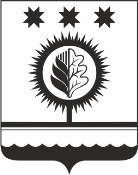 ЧУВАШСКАЯ РЕСПУБЛИКАÇĚМĚРЛЕ МУНИЦИПАЛЛĂОКРУГĔН АДМИНИСТРАЦИЙĚЙЫШĂНУ08.04.2024 № 326 Çěмěрле хулиАДМИНИСТРАЦИЯШУМЕРЛИНСКОГО МУНИЦИПАЛЬНОГО ОКРУГА ПОСТАНОВЛЕНИЕ08.04.2024 № 326  г. ШумерляПриложение к постановлению администрации Шумерлинского муниципального округа Чувашской Республикиот 08.04.2024   № 326Приложение № 1                                                         к  Порядку  организации отдыха                                                                                     детей и их оздоровления                                                                        в  Шумерлинском муниципальном округеПриложение № 2                                                            к  Порядку  организации отдыха                                                                                     детей и их оздоровления                                                                        в  Шумерлинском муниципальном округе 